от 19.11.2013 г.										№ 1017О проведении личного первенства города Мирногопо лыжным гонкам, посвященного открытию  лыжного сезона В целях реализации мероприятий подпрограммы «Спортивный город» муниципальной целевой программы «Социальная среда» города Мирного Мирнинского района Республики Саха (Якутия) на 2013 – 2017 годы, городская Администрация постановляет:1. Провести  23 ноября 2013 года личное первенство города Мирного  по лыжным гонкам, посвященное открытию лыжного сезона.2. Утвердить Положение о проведении личного первенства города Мирного  по лыжным гонкам, посвященное открытию лыжного сезона и смету расходов (приложение 1, 2).3. Разместить настоящее Постановление с приложением 1 на официальном сайте городской Администрации (www.gorodmirny.ru).  	4. Контроль исполнения настоящего Постановления возложить на и.о.  Заместителя Главы Администрации по социальным вопросам  Жаркинбекову Е.Б.Глава города                              	                 А.В. Басыров                   					       Приложение 1                                                                                                                                к  Постановлению Администрации   от 19.11.2013г. №1017Положениео проведении личного первенства города Мирного по лыжным гонкам, посвященного открытию лыжного сезонаЦели проведения первенства     Развитие и популяризация лыжных гонок.     Организация досуга населения города.     Привлечение молодежи, пропаганда здорового образа жизни.     Выявление сильнейших спортсменов.2. Организация и руководство проведения первенства     Общее руководство проведения первенства осуществляет отдел по физической культуре и спорту городской Администрации.     Непосредственное проведение первенства возлагается на судейскую коллегию.     Главный судья – Чорний Д.З., главный секретарь - Сычев Е.В.3.  Время и место проведения первенства     Первенство по лыжным гонкам проводится 23 ноября 2013 года в городе Мирном (лыжная база КСК АК "АЛРОСА" (ОАО), мкр.Заречный).     Регистрация участников проводится с 12.00 до 12.45 часов.     Парад открытия первенства в 13.00 часов. Начало первенства в 13.15 часов.          4. Участники  и программа первенства      Соревнования проводятся по существующим на момент проведения правилам лыжных гонок.      При  регистрации  и прохождении мандатной комиссии участники первенства подтверждают  личную ответственность  за состояние своего здоровья с предъявлением справки, заверенной  врачом. Получение  лыжного инвентаря в прокате лыжной базы осуществляется при наличии паспорта и оплаты.        Индивидуальная гонка проводится классическим стилем .        В первенстве  принимают участие:      Мужчины ветераны 1960 г.р. и старше - 5 км      Женщины ветераны 1965 г.р. и старше - 3 км      Юноши – мужчины 1996 г.р. и старше - 5 км      Девушки – женщины 1996 г.р. и старше - 3 км      Юноши и девушки 1997-1999 г.р. - 3 км      Мальчики и девочки 2000 г.р. и младше - 3 км5.   Определение победителей и награждение        Победители и призеры определяются по итогам  гонки и награждаются памятными призами и грамотами.6. Финансовые расходы   Расходы по проведению и организации первенства осуществляются за счет средств бюджета МО «Город Мирный».       По вопросам, связанным с организацией и проведением первенства, обращаться по телефону: 4-62-25 – отдел по физической культуре и спорту городской Администрации. __________________________________________________________________                                                            АДМИНИСТРАЦИЯМУНИЦИПАЛЬНОГО ОБРАЗОВАНИЯ«Город Мирный»МИРНИНСКОГО РАЙОНАПОСТАНОВЛЕНИЕ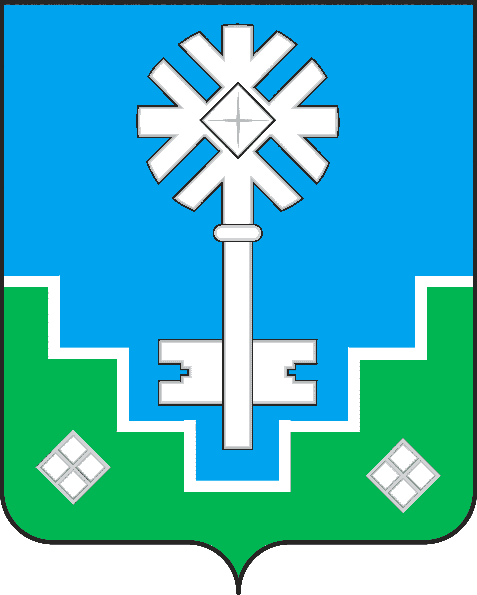 МИИРИНЭЙ ОРОЙУОНУН«Мииринэй куорат»МУНИЦИПАЛЬНАЙ ТЭРИЛЛИИ ДЬАhАЛТАТАУУРААХ